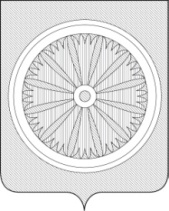 Кемеровская область – КузбассСОВЕТ НАРОДНЫХ ДЕПУТАТОВ ТАЙГИНСКОГО ГОРОДСКОГО ОКРУГАРЕШЕНИЕот 21.10.2021 № 2-нпа                                   		       Тайгинский городской округО внесении изменений в перечень должностей муниципальной службы, при замещении которых муниципальные служащие обязаны предоставлять сведения о своих доходах, расходах, об имуществе и обязательствах имущественного характера, а также сведения о доходах, расходах, об имуществе и обязательствах имущественного характера своих супруги (супруга) и несовершеннолетних детей, утвержденный решением Совета народных депутатов Тайгинского городского округа от 17.09.2015 № 25-нпа     «О предоставлении сведений о доходах, расходах, об имуществе и обязательствах имущественного характера лицами, замещающими муниципальные должности и муниципальными служащими Тайгинского городского округа» В соответствии со статьей 8 Федерального закона от 25.12.2008 № 273-ФЗ «О противодействии коррупции», пунктом 3 Указа Президента Российской Федерации от 18.05.2009 № 557 «Об утверждении перечня должностей федеральной государственной службы, при замещении которых федеральные государственные служащие обязаны представлять сведения о своих доходах, об имуществе и обязательствах имущественного характера, а также сведения о доходах, об имуществе и обязательствах имущественного характера своих супруги (супруга) и несовершеннолетних детей» Совет народных депутатов Тайгинского городского округа РЕШИЛ:1. Перечень должностей муниципальной службы, при замещении которых муниципальные служащие Тайгинского городского округа обязаны представлять сведения о своих доходах, расходах, об имуществе и обязательствах имущественного характера, а также сведения о доходах расходах, об имуществе и обязательствах имущественного характера своих супруги (супруга) и несовершеннолетних детей и должностей муниципальной службы, замещение которых связано с коррупционными рисками, утвержденный решением Совета народных депутатов Тайгинского городского округа от 17.09.2015 № 25-нпа «О предоставлении сведений о доходах, расходах, об имуществе и обязательствах имущественного характера лицами, замещающими муниципальные должности и муниципальными служащими Тайгинского городского округа» изложить в новой редакции согласно приложению к настоящему решению.2. Опубликовать настоящее решение в «Сборнике правовых актов Совета народных депутатов Тайгинского городского округа», газете «Тайгинский рабочий», разместить на официальном сайте Совета народных депутатов Тайгинского городского округа.3. Настоящее решение вступает в силу после его официального опубликования.4. Контроль за исполнением настоящего решения возложить на комиссию Совета народных депутатов Тайгинского городского округа по охране прав и свобод граждан, обеспечению законности и правопорядка (Батурин Б.Ю.).Председатель					ГлаваСовета народных депутатов 			Тайгинского городского округаТайгинского городского округа_______________	В.М. Басманов		______________ М.Е. ТеремецкийПриложениек решениюСовета народных депутатовТайгинского городского округаот 21.10.2021 № 2-нпаПЕРЕЧЕНЬмуниципальной службы, при замещении которых муниципальные служащие обязаны представлять сведения о своих доходах, расходах, об имуществе и обязательствах имущественного характера, а также сведения о доходах расходах, об имуществе и обязательствах имущественного характера своих супруги (супруга) и несовершеннолетних детейДолжности муниципальной службы, учреждаемыедля непосредственного обеспечения исполнения полномочийлица, замещающего муниципальную должностьВысшая должностьПервый заместитель главы Тайгинского городского округаЗаместитель главы Тайгинского городского округаЗаместитель главы Тайгинского городского округа – руководитель аппаратаДолжностимуниципальной службы, учреждаемые для обеспеченияисполнения полномочий представительного органа муниципального образованияВедущая должностьНачальник самостоятельного отделаДолжностимуниципальной службы, учреждаемые для обеспеченияисполнения полномочий местной администрацииВысшая должностьНачальник управленияПредседатель комитетаГлавная должностьЗаместитель начальника управленияНачальник самостоятельного отдела